RESOLUÇÃO Nº 425/2019AUTORIZA O FUNCIONAMENTO DO CURSO E PROGRAMA DO CURSO TÉCNICO EM INFORMÁTICA, NA MODALIDADE EDUCAÇÃO A DISTÂNCIA – EAD, NO CEJAPRO, LOCALIZADO NA RUA DEPUTADO ODON BEZERRA, 184, SALAS E-361, E-362 E E-363, TAMBIÁ, NA CIDADE DE JOÃO PESSOA–PB, MANTIDO PELO CEJAPRO – CENTRO DE EDUCAÇÃO DE JOVENS E ADULTOS E INTEGRAÇÃO PROFISSIONAL LTDA. – CNPJ. 32.989.058/0001-04.O CONSELHO ESTADUAL DE EDUCAÇÃO DA PARAÍBA, no uso de suas atribuições e com fundamento no Parecer nº 337/2019, exarado no Processo nº 0028445-5/2019, oriundo da Câmara de Ensino Médio, Educação Profissional e Ensino Superior, e aprovado em Sessão Plenária realizada nesta data,RESOLVE:Art. 1º  Autorizar, pelo período de 2 (dois) anos, o funcionamento do Curso e Programa do Curso Técnico em Informática, na modalidade Educação a Distância – EAD, no CEJAPRO, localizado na cidade de João Pessoa–PB, mantido pelo CEJAPRO – Centro de Educação de Jovens e Adultos e Integração Profissional Ltda. – CNPJ. 32.989.058/0001-04.Art. 2º  A presente Resolução entra em vigor na data de sua publicação.Art. 3º  Revogam-se as disposições em contrário.Sala das Sessões do Conselho Estadual de Educação, 6 de dezembro de 2019.CARLOS ENRIQUE RUIZ FERREIRAPresidente – CEE/PBANTONIO AMÉRICO FALCONE DE ALMEIDARelatorSecretaria de Estado da Educação e da Ciência e TecnologiaConselho Estadual de EducaçãoSecretaria de Estado da Educação e da Ciência e TecnologiaConselho Estadual de EducaçãoSecretaria de Estado da Educação e da Ciência e TecnologiaConselho Estadual de Educação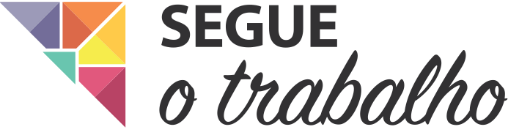 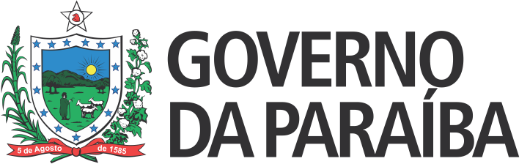 